HAABERSTI VENE GÜMNAASIUM         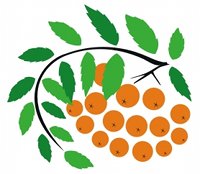 Eesti keeles õpetamine 2018.-2019. õppeaastal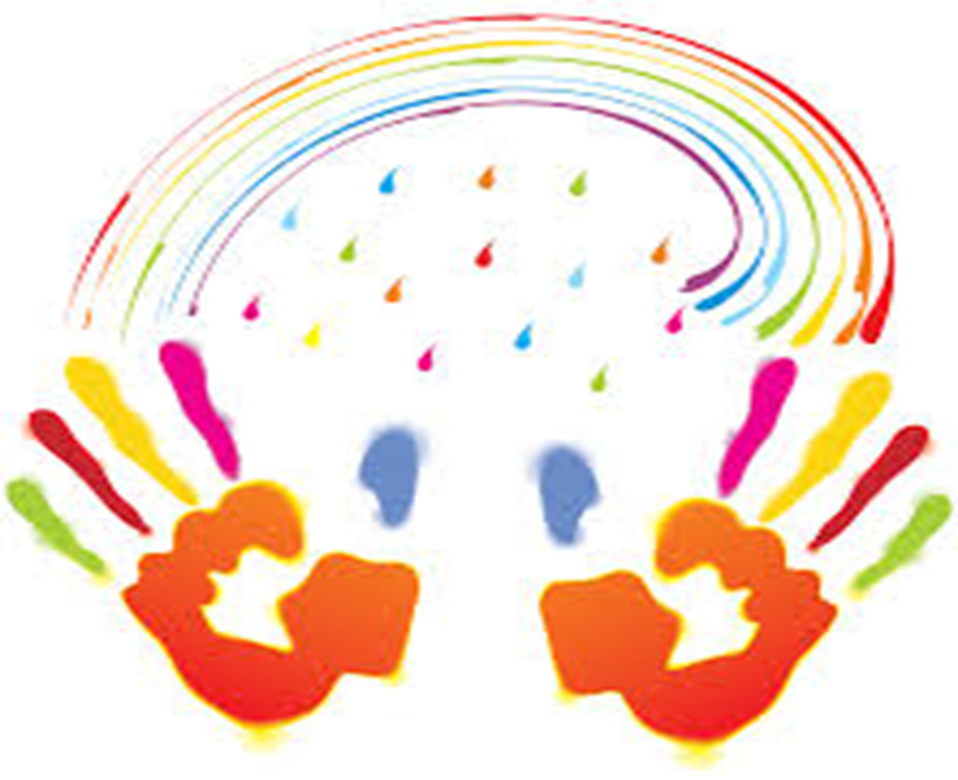 KLASSÕPPEAINE1аmuusika, eesti keel (3 tundi nädalas)1bLAKmuusika, eesti keel (5 tundi nädalas)1k(keelekümblus)muusika, loodusõpetus,  tööõpetus, kunst, kehaline kasvatus, eesti keel , matemaatika2amuusika, inimeseõpetus, eesti keel (3 tundi nädalas)2bLAKmuusika, inimeseõpetus, eesti keel (4 tundi nädalas)2k(keelekümblus)muusika,  loodusõpetus, inimeseõpetus, kunst, tööõpetus, kehaline kasvatus, eesti keel, matemaatika3amuusika, inimeseõpetus, loodusõpetus, eesti keel3bmuusika, inimeseõpetus, loodusõpetus, eesti keel3k(keelekümblus)muusika, , loodusõpetus, inimeseõpetus, kunst, tööõpetus, kehaline kasvatus, eesti keel, matemaatika4amuusika, , loodusõpetus, eesti keel4bmuusika, loodusõpetus, eesti keel4cLAKinimeseõpetus, loodusõpetus, muusika, eesti keel, tööõpetus, kunst, kehaline kasvatus4kLAKinimeseõpetus, loodusõpetus, muusika, eesti keel, tööõpetus, kunst, kehaline kasvatus, matemaatika5amuusika, loodusõpetus,  inimeseõpetus, eesti keel5bmuusika, loodusõpetus, eesti keel, inimeseõpetus5k(keelekümblus)muusika,loodusõpetus,  inimeseõpetus, eesti kirjandus, eesti keel, matemaatika, tööõpetus,kunst, kehaline kasvatus, inglise keel6aLAKmuusika,loodusõpetus,  inimeseõpetus, eesti kirjandus, eesti keel,  tööõpetus,kunst, kehaline kasvatus, ühiskonnaõpetus6bmuusika, loodusõpetus, inimeseõpetus, eestikeel, kunst, 6k(keelekümblus)muusika,loodusõpetus,  inimeseõpetus, eesti kirjandus, eesti keel,  tööõpetus,kunst, kehalinekasvatus, ühiskonnaõpetus6dmuusika, eesti keel7amuusika, eesti keel,  kunst, inimeseõpetus7cLAKmuusika, eestikeel, eesti kirjandus, kunst, inimeseõpetus8аLAKmuusika, eesti keel, inimeseõpetus8bmuusika, eesti keel, inimeseõpetus8kmuusika, eesti keel, inimeseõpetus,bioloogia, kunst, geograafia, inglise keel, matemaatika (eesti/vene)9a(keelekümblus)muusika, kehaline kasvatus, eesti keel, kunst, ühiskonnaõpetus,inglisekeel,geograafia, bioloogia, eesti kirjandus, matemaatika (eesti/vene)9bmuusika, eesti keel9cmuusika, kehaline kasvatus, eesti keel, kunst, ühiskonnaõpetus,inglisekeel,geograafia, bioloogia, eesti kirjandus, matemaatika (eesti/vene)10a,bEesti kirjandus, muusika, ajalugu,  web-disain, Tallinna lugu,riigikaitse, eestikeel, kehaline kasvatus,  inglise keel,  geograafia11a,b  kunst, eesti keel, eesti kirjandus,programmeerimine, inglise keel, muusika, kehaline kasvatus, geograafia12а,bKehaline kasvatus, eesti ametikeel, ühiskonnaõpetus, karjääriõpetus, eesti keel, inimeseõpetus, inglise keel, geograafia